Write a book review

Hello Class 8,

This week’s English challenge is to write simple book review. First of all I recommend watching the introduction video, then watch a few examples made by other children which may give you a few ideas to get you started. 

https://litfilmfest.com/home-learning/challenges/ (Link to weekly challenge)

https://youtu.be/yXoXZNu52VU?list=PL_odjZ7bN8F5gknlLNj7EOiYAwr2vVEiX (Link to introduction video)

Reading Rocks Reviews is a 5 lesson English project in which children will be asked to write, video and share their own vlog-style book reviews. Please find below a template of how this challenge can be broken into different days. You can also go onto YouTube and have a look at different author’s books reviews.

I hope this gives you an idea of what activities can be carried out this week with the end product being an amazing book review which I know all of you are capable of, I am already excited to read/listen to them all!

In addition to this, I have also downloaded a document that follows the above plan which will provide you with broken down day to day lessons with access to the videos and information needed.

Finally, please put the date at the top of your work for each task so I know which task you have completed.

Now it’s over to you! 
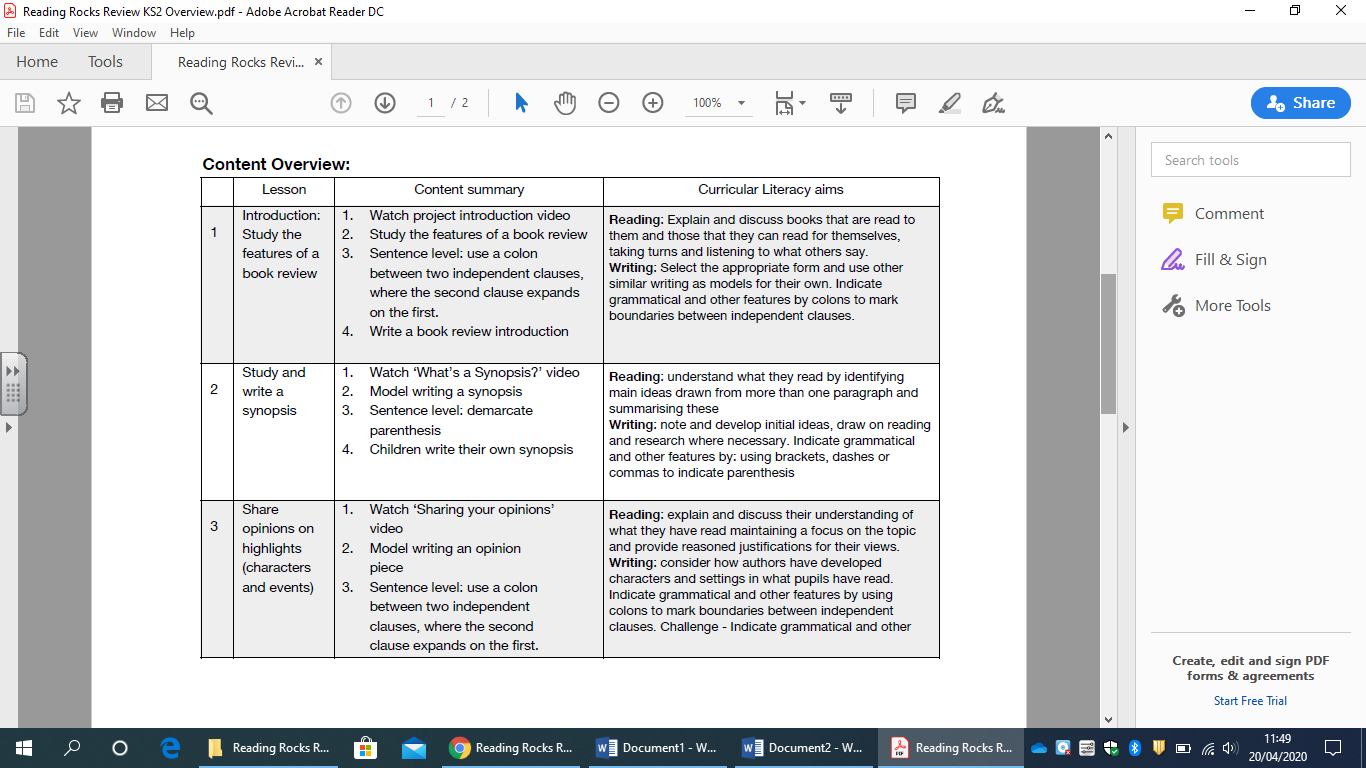 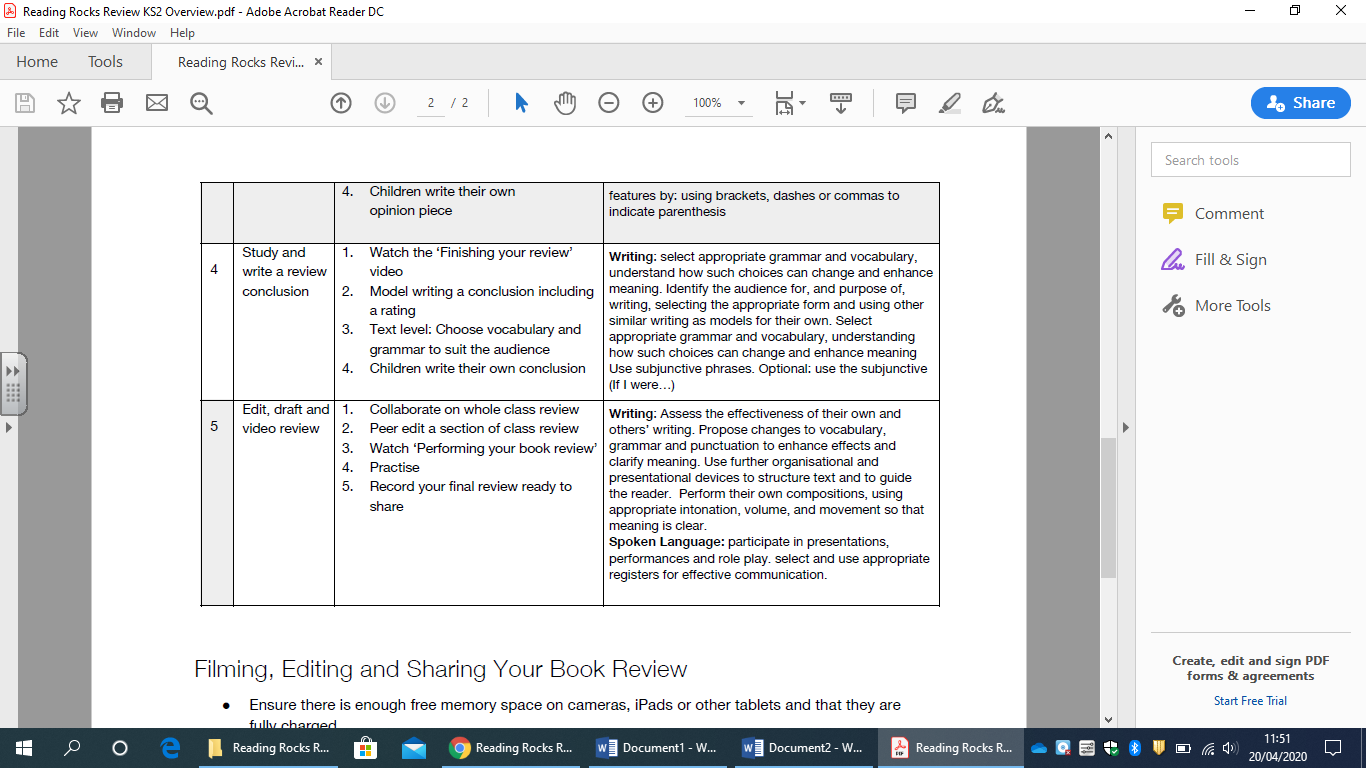 Miss Walker and Mrs O’Hare